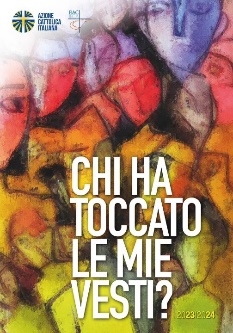 Gaeta, 15 settembre 2023Ai Presidenti, Amministratori, Segretari,Incaricati Web ParrocchialiE p.c. Ai Rev.di Parroci AssistentiAi Consiglieri DiocesaniCarissime e carissimi,come abbiamo scritto negli Orientamenti per il triennio 2021-2024 «Passiamo all’altra riva», “promuovere l’AC significa impegnarsi ad arricchire e ampliare la vita associativa nella direzione e nella misura delle diverse persone e dei diversi territori, perché tale esperienza sia davvero popolare e missionaria. Si tratta di progettare con creatività ed entusiasmo, ma anche con il desiderio di dare valore ai gesti semplici e quotidiani che manifestano la bellezza autentica della fraternità”. Voi, Presidenti, Segretari e Amministratori, Incaricati web adesioni siete figure fondamentali e strategiche in ogni sfida che l’AC è chiamata ad affrontare. Attraverso voi passa la cura che l’Associazione esprime per ognuno dei propri soci. Se c’è un mandato che vi affidiamo in modo particolare, è proprio quello di curare uno ad uno gli amici e gli aderenti. Non è un adempimento burocratico ma è innanzitutto un compito di cura delle relazioni nella vita associativa, nella Chiesa locale e nel territorio. All’Incaricato web-adesioni chiediamo di essere scrupoloso nella raccolta dei dati e nel loro trasferimento all’interno del gestionale; nessun dato è superfluo e nessun dato può essere inesatto per aiutare ad alimentare sempre più il legame tra il centro nazionale e i soci. Come ogni anno, vi raggiungiamo con le note tecniche per l’adesione: contengono tutte le indicazioni utili per agevolare il rinnovo delle adesioni e segnalano alcuni aspetti a cui prestare attenzione. Quest’anno troverete delle variazioni alle quote di adesione, senz’altro comprenderete le motivazioni di sostenibilità della vita associativa che stanno alla base di questa scelta, in un panorama in cui negli ultimi anni i costi generali e dei servizi sono molto lievitati. La vostra mediazione sarà preziosa per aiutare i soci a comprendere le motivazioni di questa scelta. Ricordiamo che è importante promuovere durante tutto l’anno l’adesione all’AC e allo stesso tempo che è fondamentale dedicare grande rilievo alla Festa dell’Adesione, occasione preziosa per raccontare la bellezza e il significato profondo della nostra scelta associativa e della nostra missione. Siamo certi che non mancheranno l’impegno e la creatività di ciascuno di voi nell’organizzare questa importante giornata e poi l’intero cammino dell’anno associativo. INFORMAZIONI SULLA DISDETTA ADESIONE E SUI LAST MINUTELA DISDETTA DELLE ADESIONI VA FATTA ENTRO IL 30 APRILE 2024: come per gli anni passati, gli aderenti (2022/2023) saranno considerati confermati sin dall’inizio del nuovo anno 2023/2024 (cioè dal 1° ottobre 2023). L’operazione di DISDETTA ADESIONE si potrà effettuare sul sistema MOSAICO fino alla data del 30 APRILE 2024. Dopo tale data la funzione di disdetta di adesione sarà automaticamente disabilitata e le anagrafiche con l’adesione attiva alla data del 1° maggio 2024 rimarranno confermate e conteggiate economicamente a tutti i livelli per la chiusura dell’esercizio 2023/2024. Le modifiche dei dati dei soci e l’inserimento dei nuovi iscritti si potranno invece effettuare come in passato fino alla data del 30 settembre 2024. N.B.: Ricordate che la data del 28 febbraio è la data ottimale per ultimare le operazioni di disdetta.I DATI DELL’ADERENTE DI AZIONE CATTOLICAPer l’Azione cattolica è fondamentale avere i dati più completi ed esatti, sia per essere adempiente rispetto al disposto dell’art 5 comma 1d) del GDPR, sia e soprattutto perché questo consente di tessere una rete efficace tra le persone, e anche tra il Centro nazionale e i soci. L’invito a tutti è quindi di raccogliere più dati possibili nel modulo adesioni e di riportarli correttamente e completamente all’interno di Mosaico. Come avete visto, in questi mesi abbiamo intensificato la comunicazione attraverso mailing massivi e con l’invio di messaggi WhatsApp; abbiamo anche avviato i primi invii di sms. Ma siamo ancora molto lontani dal raggiungere tutti gli aderenti, e vi chiediamo un impegno importante in questa direzione. Per i minori di 16 anni: qualora il genitore non intenda fornire la e-mail del figlio potrà fornire la propria oppure come detto far inserire il codice NOMAIL.ATTENZIONI PER LE ASSOCIAZIONI PARROCCHIALIda concludere entro la fine di dicembre Sensibilizzare i Soci a rinnovare l’adesione e promuovere la stessa a nuove persone, soprattutto verso i simpatizzanti. La normativa sulla privacy ci impone di porre particolare attenzione alla compilazione dei moduli adesioni, i dati dei soci devono essere completi ed esatti, ed essere caricati con altrettanta completezza ed esattezza dagli Incaricati WEB su MOSAICO. Anche l’indicazione dell’incarico istituzionale ricoperto a vari livelli, l’indirizzo e-mail e la professione del socio sono informazioni molto importanti. L'8 dicembre è il giorno della festa dell'adesione con la consegna delle tessere: è auspicabile quindi che i moduli in quella data siano già aggiornati.PROCESSO DI GESTIONE DELLE ADESIONI E PRIVACYTutta l’Azione Cattolica Italiana - associazioni parrocchiali, diocesane e l’associazione nazionale - è tenuta a garantire che il trattamento dei dati personali si svolga nel rispetto dei diritti e delle libertà fondamentali, nonché della dignità del socio, con particolare riferimento alla riservatezza, all'identità personale e al diritto alla protezione dei dati personali. Quindi richiamiamo con particolare attenzione il principio di accountability (“responsabilizzazione” nella versione italiana del GDPR), in virtù del quale l’Azione Cattolica Italiana è chiamata a mettere in atto misure tecniche e organizzative adeguate non solo a garantire che il trattamento sia effettuato in conformità alle 6 disposizioni del Regolamento, ma altresì a consentire allo stesso Titolare di dimostrare tale conformità attraverso procedure che permettano la gestione della protezione del dato. È fondamentale custodire in sicurezza i moduli sottoscritti dai soci, moduli che contengono i dati personali. In caso di controllo o di contestazione, sarà messo a verifica quanto inserito in Mosaico con quanto firmato al momento dell’adesione e ci dovrà essere assoluta corrispondenza.Il pagamento al centro diocesano, che poi riversa le quote al centro nazionale, può essere effettuato attraverso bollettino postale sul conto corrente postale 1023037037 intestato ad Azione cattolica Arcidiocesi di Gaeta; oppure tramite bonifico, Iban IT70H0760114700001023037037 intestato ad Azione cattolica Arcidiocesi di diocesi di Gaeta. Si prega di scrivere nella causale “Adesione 2022-2023 parrocchia…”. Vi chiedo di inviarmi (via mail o attraverso WhatsApp) la foto della ricevuta del versamento. Riporto di seguito le date per la consegna della documentazione con le relative quote associative ed il ritiro delle carte di adesione e dei testi adulti. In caso di impossibilità a consegnare la documentazione nei tempi, nei luoghi e nei modi qui indicati, potrete contattarmi per prendere accordi.In via del tutto eccezionale quest’anno mi troverete ALL’INFOPOINT nella festa unitaria che si terrà il 29 ottobre 2023 presso Formia, in quella occasione potrete consegnare le adesioni oppure nei giorni sotto indicati. Resto a disposizione per qualsiasi chiarimento o per eventuali appuntamenti. Vi siamo molto grati per la cura che dimostrate verso l’associazione e verso ogni membro che ne fa parte, come avviene in una famiglia. Continuiamo a camminare insieme e ad essere, come ci ha riconosciuto papa Francesco, “palestra di sinodalità”. Buona adesione a voi e a tutti i soci!!!Maria Zibini 	         Amministratore Diocesano A.C.Quota parrocchiale45 €Coppie sposi50 €Adulti (oltre 30 anni)34 €Giovani (19/30 anni)22 €Giovanissimi (15/18 anni)16 €A.C.R. (0/14anni)13 €Forania: FONDI Venerdì 17/11/2023Dalle ore 17.00 alle ore 20.00 (Parrocchia di San Paolo apostolo – Fondi)Foranie: FORMIA, GAETA, MINTURNOSabato 18/11/2023dalle ore 09:30 alle ore 12:30(Parrocchia  San Giuseppe Lavoratore – Formia)